МИНИСТЕРСТВО ОБРАЗОВАНИЯ И НАУКИ РЕСПУБЛИКИ КОМИПРИКАЗот 3 мая 2024 г. N 314О РЕАЛИЗАЦИИ ПИЛОТНОГО ПРОЕКТАШКОЛЬНОГО ИНИЦИАТИВНОГО БЮДЖЕТИРОВАНИЯ"НАРОДНЫЙ БЮДЖЕТ В ШКОЛЕ" В РЕСПУБЛИКЕ КОМИВо исполнение постановления Правительства Республики Коми от 20 мая 2016 г. N 252 "О мерах по реализации Указа Главы Республики Коми от 13 мая 2016 г. N 66 "О проекте "Народный бюджет" в Республике Коми" и постановления Правительства Республики Коми от 2 августа 2021 г. N 372 "О некоторых вопросах реализации пилотного проекта школьного инициативного бюджетирования "Народный бюджет в школе" и о внесении изменений в постановление Правительства Республики Коми от 20 мая 2016 г. N 252 "О мерах по реализации Указа Главы Республики Коми от 13 мая 2016 г. N 66 "О проекте "Народный бюджет" в Республике Коми", в целях вовлечения обучающихся в реализацию общественно значимых проектов приказываю:1. Отделу дополнительного образования и летнего отдыха совместно с отделом развития общего образования и воспитания и ГОУ ДПО "Коми республиканского института развития образования" организовать работу по реализации пилотного проекта школьного инициативного бюджетирования "Народный бюджет в школе" в Республике Коми (далее - Проект).2. Утвердить состав Комиссии по отбору проектных предложений пилотного проекта школьного инициативного бюджетирования "Народный бюджет в школе" в Республике Коми согласно приложению N 1 к настоящему приказу.3. Утвердить Положение о работе Комиссии по отбору проектных предложений пилотного проекта школьного инициативного бюджетирования "Народный бюджет в школе" в Республике Коми согласно приложению N 2 к настоящему приказу.4. Утвердить Порядок отбора проектных предложений пилотного проекта школьного инициативного бюджетирования "Народный бюджет в школе" в Республике Коми согласно приложению N 3 к настоящему приказу.5. Организовать информационное сопровождение реализации Проекта.6. Контроль за исполнением настоящего приказа возложить на заместителя министра образования и науки Республики Коми, осуществляющего в соответствии с распределением обязанностей координацию работы в сфере профессионального образования и науки, дополнительного образования, оздоровления и отдыха детей.МинистрН.ЯКИМОВАПриложение N 1к ПриказМинистерстваобразования и наукиРеспублики Комиот 3 мая 2024 г. N 314СОСТАВКОМИССИИ ПО ОТБОРУ ПРОЕКТНЫХ ПРЕДЛОЖЕНИЙПИЛОТНОГО ПРОЕКТА ШКОЛЬНОГО ИНИЦИАТИВНОГО БЮДЖЕТИРОВАНИЯ"НАРОДНЫЙ БЮДЖЕТ В ШКОЛЕ" В РЕСПУБЛИКЕ КОМИ1. Ганов Максим Алексеевич, заместитель министра образования и науки Республики Коми, председатель Комиссии;2. Холопов Олег Александрович, заместитель министра образования и науки Республики Коми, сопредседатель Комиссии;3. Соколова Юлия Петровна, начальник отдела профессионального искусства и образования в сфере культуры Министерства культуры и архивного дела Республики Коми;4. Габова Марина Анатольевна, проректор по научно-методической работе ГОУДПО "Коми республиканский институт развития образования";5. Кирилюк Екатерина Васильевна, старший методист центра воспитания и социализации личности, поддержки детских и молодежных инициатив, дополнительного образования ГОУДПО "Коми республиканский институт развития образования", секретарь Конкурсной комиссии;6. Алексеев Дмитрий Михайлович, начальник Штаба Регионального отделения Всероссийского детско-юношеского военно-патриотического общественного движения "ЮНАРМИЯ" Республики Коми;7. Безносиков Андрей Вячеславович, председатель Совета Регионального отделения Общественно-государственного движения детей и молодежи "Движение первых" в Республике Коми;8. Залевская Ольга Сергеевна, региональный координатор проекта "Навигаторы детства" в Республике Коми;9. Долмацына Татьяна Васильевна, руководитель Регионального центра выявления и поддержки одаренных детей в области искусства, спорта и науки в Республике Коми "Академия юных талантов" Государственного профессионального образовательного учреждения "Гимназия искусств при Главе Республики Коми" имени Ю.А.Спиридонова;10. Казакова Елена Александровна, начальник отдела дополнительного образования и летнего отдыха Министерства образования и науки Республики Коми;11. Середина Олеся Николаевна, главный специалист-эксперт отдела дополнительного образования и летнего отдыха Министерства образования и науки Республики Коми;12. Кузюрина Евгения Михайловна, директор Государственного учреждения дополнительного образования Республики Коми "Республиканский центр экологического образования";13. Баскакова Нина Владимировна, и.о. директора Государственного автономного учреждения дополнительного образования Республики Коми "Республиканский центр детей и молодежи";14. Арабова Наталья Валерьевна, директор Государственного автономного учреждения дополнительного образования Республики Коми "Республиканский центр дополнительного образования";15. Рассыхаева Елена Борисовна, директор регионального филиала Российского общества "Знание";16. Савина Юлия Анатольевна, начальник отдела развития общего образования и воспитания Министерства образования и науки Республики Коми;17. Смирнова Светлана Васильевна, директор Института непрерывного образования ФГБОУ ВО "СГУ им. Питирима Сорокина", руководитель ключевого центра развития детей "Дом научной коллаборации им. В.А.Витязевой";18. Бутрим Наталья Александровна, старший преподаватель кафедры социальной работы и психологии ФГБОУ ВО "СГУ им. Питирима Сорокина";19. Швецова Ирины Николаевны, директор Института экономики ФГБОУ ВО "СГУ им. Питирима Сорокина";20. Максимова Ольга Леонидовна, директор Института культуры и искусства ФГБОУ ВО "СГУ им. Питирима Сорокина";21. Бобкова Марина Сергеевна, специалист организационно-информационного центра Государственного автономного учреждения дополнительного образования Республики Коми "Республиканский центр детей и молодежи", региональный оператор по работе школьных спортивных клубов Республики Коми;22. Вокуева Ксения Алексеевна, начальник Центра гражданского и патриотического воспитания Государственного автономного учреждения дополнительного образования Республики Коми "Республиканский центр детей и молодежи";23. Латкин Андрей Геннадьевич, директор Государственного бюджетного учреждения дополнительного образования Республики Коми "Спортивная школа олимпийского резерва N 4";24. Бажукова Лариса Петровна, ведущий эксперт отдела реализации проектов и программ в сфере патриотического воспитания граждан ФГБУ "Российский детско-юношеский центр";25. Старцева Жанна Владимировна, советник директора по воспитанию и взаимодействию с детскими общественными объединениями ГПОУ "Сыктывкарский автомеханический техникум".Приложение N 2к ПриказуМинистерстваобразования и наукиРеспублики Комиот 3 мая 2024 г. N 314ПОЛОЖЕНИЕО РАБОТЕ КОМИССИИ ПО ОТБОРУ ПРОЕКТНЫХ ПРЕДЛОЖЕНИЙПИЛОТНОГО ПРОЕКТА ШКОЛЬНОГО ИНИЦИАТИВНОГО БЮДЖЕТИРОВАНИЯ"НАРОДНЫЙ БЮДЖЕТ В ШКОЛЕ" В РЕСПУБЛИКЕ КОМИ"1. Общие положения1.1. Настоящее Положение регламентирует деятельность Комиссии по отбору проектных предложений пилотного проекта школьного инициативного бюджетирования "Народный бюджет в школе" в Республике Коми (далее - Комиссия, Пилотный проект).1.2. Комиссия в своей деятельности руководствуется Конституцией Российской Федерации, федеральными законами и иными нормативными правовыми актами Российской Федерации, Конституцией Республики Коми, законами Республики Коми и иными нормативными правовыми актами Республики Коми, а также настоящим Положением.1.3. Общее руководство по организации работы Комиссии осуществляется Министерством образования и науки Республики Коми.1.4. Организационно-техническое и документационное обеспечение работы Комиссии осуществляется ГОУДПО "Коми республиканский институт развития образования".2. Функции Комиссии2.1. Основными функциями Комиссии являются:- прием заявок на участие в Пилотном проекте;- осуществление экспертной оценки проектных предложений участников Пилотного проекта;- определение участников очного этапа отбора проектных предложений;- оценивание публичной презентации проектных предложений;- принятие решения о дополнительном отборе для участия в отборе проектных предложений в случае необходимости;- формирование рейтинга проектных предложений, подведение итогов реализации Пилотного проекта и оформление итогового протокола;- рассмотрение конфликтных ситуаций, возникающих в ходе рассмотрения проектных предложений и подведении итогов, жалоб и обращений участников Пилотного проекта.3. Порядок проведения заседаний и голосования3.1. Деятельность Комиссии осуществляется на основе коллегиального обсуждения и решения вопросов, входящих в его компетенцию.3.2. В состав Комиссии входят председатель Комиссии, сопредседатель Комиссии, секретарь Комиссии и члены Комиссии. Персональный состав Комиссии, а также изменения в состав утверждаются приказом Министерства образования и науки Республики Коми.3.3. Комиссия осуществляет свою деятельность в форме заседаний, в том числе в заочном формате. Заседания Комиссии проводятся по мере необходимости.3.4. Руководство деятельностью Комиссии и проведение заседаний Комиссии осуществляет председатель Комиссии, в его отсутствии - сопредседатель Комиссии.3.5. Оповещение членов Комиссии о заседании с предоставлением всех необходимых документов и материалов осуществляет секретарь Комиссии не позднее, чем за 3 рабочих дня до даты проведения заседания.3.6. Заседание Комиссии правомочно, если на нем присутствует более половины членов Комиссии.3.7. Комиссия принимает решение о поддержке проектных предложений в соответствии с постановлением Правительства Республики Коми от 20 мая 2016 г. N 252 "О мерах по реализации Указа Главы Республики Коми от 13 мая 2016 г. N 66 "О проекте "Народный бюджет" в Республике Коми" и постановлением Правительства Республики Коми от 2 августа 2021 г. N 372 "О некоторых вопросах реализации пилотного проекта школьного инициативного бюджетирования "Народный бюджет в школе" и о внесении изменений в постановление Правительства Республики Коми от 20 мая 2016 г. N 252 "О мерах по реализации Указа Главы Республики Коми от 13 мая 2016 г. N 66 "О проекте "Народный бюджет" в Республике Коми".3.8. Решения Комиссии принимаются простым большинством голосов от числа участвующих в заседании членов Комиссии и оформляются в виде протоколов.При равенстве голосов право решающего голоса принадлежит председателю Комиссии.3.9. На заседании Комиссии ведется протокол, в котором фиксируются состав участников заседания Комиссии, дата и место проведения заседания, сведения об участниках Пилотного проекта.3.10. Протокол Комиссии оформляется секретарем Комиссии в течение 5 рабочих дней со дня заседания Комиссии и подписывается председателем Комиссии и секретарем Комиссии.3.11. Оценивание проектных предложений участников Пилотного проекта членами Комиссии осуществляется в соответствии с Порядком отбора проектных предложений пилотного проекта школьного инициативного бюджетирования "Народный бюджет в школе" в Республике Коми.Приложение N 3к ПриказуМинистерстваобразования и наукиРеспублики Комиот 3 мая 2024 г. N 314ПОРЯДОКОТБОРА ПРОЕКТНЫХ ПРЕДЛОЖЕНИЙ ПИЛОТНОГО ПРОЕКТАШКОЛЬНОГО ИНИЦИАТИВНОГО БЮДЖЕТИРОВАНИЯ"НАРОДНЫЙ БЮДЖЕТ В ШКОЛЕ" В РЕСПУБЛИКЕ КОМИ1. Общие положения1.1. Настоящий Порядок устанавливает процедуру отбора проектных предложений пилотного проекта школьного инициативного бюджетирования "Народный бюджет в школе" в Республике Коми (далее - Отбор, Пилотный проект), требования к его участникам и представляемым к отбору проектным предложениям, регламентирует порядок представления и оценки проектных предложений.1.2. Организатором Отбора является Министерство образования и науки Республики Коми (далее - Министерство).1.3. Оператором Отбора является ГОУДПО "Коми республиканский институт развития образования" (далее - Оператор).1.4. Общее руководство Отбором осуществляет Комиссия по отбору проектных предложений пилотного проекта школьного инициативного бюджетирования "Народный бюджет в школе" в Республике Коми (далее - Комиссия), которая создается на основании приказа Министерства.2. Цель и задачи Отбора2.1. Цель - выявление и поддержка проектной активности объединений обучающихся общеобразовательных организаций, государственных и муниципальных образовательных организаций дополнительного образования Республики Коми, направленной на сотрудничество обучающихся, педагогов, родителей с местным сообществом, способных разрабатывать и совместно реализовывать социально значимые проекты.2.2. Задачи:- активизация общественной деятельности школьников, создание условий для самореализации и самоутверждения в активной социальной роли;- стимулирование общественно значимых инициатив школьника, развитие интереса к общественной работе;- выявление и поддержка талантливой молодежи;- формирование банка инновационных проектов, популяризация эффективного педагогического и управленческого опыта организации проектной деятельности;- распространение лучших моделей проектной работы со школьниками в образовательных организациях Республики Коми;привлечение профессионального и общественного внимания к выявленным проектам для дальнейшего тиражирования и масштабирования.2.3. Проект, проектное предложение - работа, направленная на решение конкретной проблемы, на достижение оптимальным способом заранее запланированного результата в виде реального объекта, интеллектуального продукта или качественных изменений действительности.3. Участники Отбора3.1. К участию в Отборе приглашаются обучающиеся 7 - 11 классов общеобразовательных организаций и муниципальных образовательных организаций дополнительного образования муниципальных образований Республики Коми, государственных образовательных организаций дополнительного образования.3.2. Участник самостоятельно выбирает номинацию, в которой он будет участвовать. Каждый участник Отбора может подать только одну заявку на участие в той или иной номинации.3.3. Подавая заявку, участник Отбора (законный представитель несовершеннолетнего участника) подтверждает, что ознакомлен и согласен со всеми условиями настоящего Положения.3.4. К Отбору допускаются проекты, выполненные одним автором или коллективом авторов (до 5-ти человек).3.5. Руководителем проекта (научным руководителем) может выступать преподаватель/сотрудник общеобразовательной организации, государственной и муниципальной образовательной организации дополнительного образования, профессиональной образовательной организации или образовательной организации высшего образования, представитель общественной организации или иные лица.4. Номинации Отбора4.1. Проекты, предоставляемые к Отбору, могут быть представлены по следующим направлениям:- значимые события (реализация проектов и проведение мероприятий в образовательной организации/муниципальном образовании);- эколого-просветительская деятельность (реализация мероприятий, направленных на популяризацию проектной и практической деятельности в области сохранения окружающей среды, экологии, экологического просвещения через различные формы деятельности);ученические сообщества (развитие ученических общественных объединений и ученического самоуправления, социальное проектирование, мероприятия, направленные на развитие Soft-Skills навыков);школьные медиа (развитие школьного информационного пространства, создание блога, сообщества, онлайн-журнала, сайта и т.д.);клубная деятельность (развитие школьных спортивных клубов, школьных театров, школьных музеев, туристских клубов);познавательный школьный туризм (реализация походной, экспедиционной и экскурсионной деятельности, направленной на ознакомление детей с различными природными, историческими и этнографическими памятниками республики, а также ее культурными и производственными объектами);- поддержка и взаимопомощь (мероприятия, направленные на профилактику негативного девиантного поведения обучающихся, детей "группы риска", детей, находящихся в трудной жизненной ситуации, детей, состоящих на профилактических учетах, в том числе по принципу "равный равному");- здоровый образ жизни (реализация проектов, направленных на популяризацию занятий физической культурой и спортом, пропаганды здорового образа жизни).4.2. Проекты, относящиеся к ремонту (капитальному ремонту) здания образовательной организации и благоустройству, к Отбору не допускаются.4.3. Образовательная организация может предложить для Отбора не более 2-х проектных предложений.4.4. Предполагаемый срок реализации проектных предложений от начала финансового года составляет не более 12 месяцев и завершается не позднее 31 декабря 2025 года.5. Сроки и порядок проведения Отбора5.1. Направление проектных предложений, отобранных органами местного самоуправления муниципального района (городского округа) согласно Положению о пилотном проекте школьного инициативного бюджетирования "Народный бюджет в школе", утвержденному постановлением Правительства Республики Коми от 20 мая 2016 г. N 252, в Министерство осуществляется в срок до 1 октября 2024 года.5.2. Отбор проектных предложений на республиканском уровне проводится в период с 1 октября до 15 ноября 2024 года.5.3. Основные этапы проведения Отбора:I этап - заочный этап (работа Комиссии, определение участников очного этапа) до 20 октября 2023 года.II этап - очный этап (публичная презентация проектов, подведение итогов Отбора) до 15 ноября 2024 года.5.3. Орган местного самоуправления муниципального района (городского округа) представляет в Министерство по адресу: 167982, г. Сыктывкар, ул. Карла Маркса, д. 210, кабинет N 8/2 материалы на всех участников Отбора от муниципального образования одним пакетом с пометкой "Отбор проектных предложений пилотного проекта школьного инициативного бюджетирования "Народный бюджет в школе" в Республике Коми - 2023": сопроводительное письмо с перечнем направляемых проектных предложений (название организации/номинация/наименование проекта/краткое описание проекта/автор (авторский коллектив)/бюджет проекта, руб. (основные направления расходов)/контактная информация), заявки образовательных организаций, копия/выписка протокола отбора проектных предложений на уровне муниципального образования. На конверте указывается: наименование Отбора, муниципального образования.Материалы дублируются по электронной почте kominarodsh@yandex.ru. Папка с вложенными файлами перед отправкой архивируется. В названии папки и в теме письма указывается название муниципального района (городского округа).Уведомление о получении материалов Министерством высылается в течение 5 рабочих дней.5.4. Образовательная организация для участия в Отборе представляет следующую документацию:заявку на участие в Отборе согласно приложению N 1 к настоящему Положению;описание проекта объемом до 10 страниц в электронном и печатном виде;копию/выписку протокола отбора проектных предложений на уровне образовательной организации.5.5. Описание проектного предложения должно быть представлено по следующей структуре:- полное название образовательной организации;- название Проекта;- ФИО автора(ов), руководителя проекта;- срок реализации;- целевая аудитория;- партнеры;- анализ ситуации;- идея проекта;- цели и задачи проекта;- анализ ресурсов и рисков реализации проекта;- план действий (мероприятия) по реализации проекта;- смета расходов согласно приложению N 2 к настоящему Положению;- ожидаемые результаты;- оценка эффективности проекта;- перспективы развития проекта.В приложения к проекту могут войти графические изображения (графики, схемы, диаграммы и др.), фотографии, расчеты, необходимые для осуществления планируемых действий, сценарии, анкеты, результаты социальных опросов, отзывы и т.д.5.6. На заочном этапе проектные предложения оцениваются по 3-балльной системе по следующим критериям:Основные критерии:- социальная значимость решаемой проблемы;- согласованность элементов проекта (целей, задач, выбранных методов, результатов проекта и др.);- обоснованность предлагаемых подходов и решений;- инновационность и эффективность способов деятельности по разработке и реализации проекта, оригинальность подходов и найденных решений;- перспективность проекта.Дополнительные критерии (по 1 баллу):- качество оформления проекта, включая подготовленные фотографии, схемы, чертежи и т.д.;- информационное освещение реализации проекта.5.7. В очный этап допускаются проекты, получившие по итогам заочного этапа не менее 12 баллов.5.8. Очный этап Отбора предполагает дистанционное представление проектного предложения, которое должно сопровождаться компьютерной презентацией объемом до 10 слайдов. Первый слайд должен содержать название проекта, ФИО автора(ов), руководителя, консультантов. На слайдах 2 - 10 могут содержаться рисунки, фотографии, графики, снабженные на усмотрение автора(ов) текстовым комментарием.5.9. Публичное представление проектного предложения на очном этапе оценивается по следующим критериям:- актуальность и социальная значимость проекта;- логическая связанность и реализуемость проекта, соответствие мероприятий проекта его целям, задачам и ожидаемым результатам;- инновационность и уникальность проекта;- адекватность, измеримость и достижимость результатов;- реалистичность бюджета проекта и обоснованность планируемых расходов на реализацию проекта;- социальная эффективность реализации проекта;- ресурсы, привлекаемые на реализацию проекта, перспективы его дальнейшего развития;- информационная открытость, публичность.5.10. Итоговая оценка проектного предложения рассчитывается путем сложения набранных баллов по каждому критерию.Победителями конкурсного отбора признаются проектные предложения, набравшие наибольшее количество баллов по отношению к остальным проектным предложениям.Баллы за заочный и очный этапы не суммируются. Победители Отбора определяются по сумме баллов очного этапа.5.11. Проектные предложения, не соответствующие требованиям настоящего Положения, могут быть отклонены Комиссией от рассмотрения.5.12. Комиссия оставляет за собой право уточнять и изменять сроки проведения Отбора.5.13. Проекты, участвующие в Отборе, не возвращаются и не рецензируются.5.14. Контактные лица:- Середина Олеся Николаевна, главный специалист-эксперт отдела дополнительного образования и летнего отдыха Министерства, (8212) 301-660 (доб. 359), o.n.seredina@minobr.rkomi.ru;- Кирилюк Екатерина Васильевна, старший методист центра воспитания и социализации личности, поддержки детских и молодежных инициатив, дополнительного образования ГОУДПО "Коми республиканский институт развития образования", 28-60-11 (доп. 331), e.v.kiriluk@kriro.ru.6. Подведение итогов Отбора6.1. Итоги Отбора подводятся Комиссией, оформляются протоколом и утверждаются приказом Министерства. Принятое решение не комментируется со стороны Организатора и Комиссии.6.2. По итогам Отбора определяются не менее 40 проектов-победителей. Органам местного самоуправления муниципального района (городского округа) предоставляется субсидия на реализацию проектов-победителей отбора в размере до 150 тыс. рублей на одно проектное предложение, не превышая размера, указанного муниципальным образованием муниципального района (городского округа) в заявке на предоставление субсидии.6.6. Информация о ходе и итогах Отбора публикуется на официальном сайте Министерства.7. Авторские права7.1. Авторские права на созданные в рамках Отбора проекты сохраняются за участниками Отбора. Организаторы оставляют за собой право некоммерческого использования работ участников в течение 2 лет по завершении Отбора с целью повышения уровня общественного внимания к результатам его деятельности.7.2. Представление материалов на Отбор означает согласие их автора (авторского коллектива) на размещение в средствах массовой информации, печатных сборниках и в информационно-телекоммуникационной сети "Интернет".7.3. Комиссия оставляет за собой право вносить изменения редакторского характера в предоставленные для Отбора материалов для размещения их в средствах массовой информации, печатных сборниках, в информационно-телекоммуникационной сети "Интернет".Приложение N 1к Порядкуотбора проектных предложенийпилотного проекта школьногоинициативного бюджетирования"Народный бюджет в школе"в Республике КомиЗаявкана участие в пилотном проектешкольного инициативного бюджетирования"Народный бюджет в школе" в Республике КомиМуниципальное образование _________________________________Информация для контакта:Фамилия, имя, отчество (полностью) ответственного исполнителя заявки, телефон/факс, электронный адрес.Руководитель образовательной организации, подпись, расшифровка подписи, печать."___" _____________ 2024 годаПриложение N 2к Порядкуотбора проектных предложенийпилотного проекта школьногоинициативного бюджетирования"Народный бюджет в школе"в Республике Коми                              Смета расходов             на реализацию __________________________________                           (название проектного предложения)            в рамках пилотного проекта школьного инициативного                 бюджетирования "Народный бюджет в школе"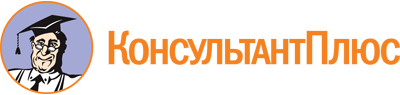 Приказ Минобрнауки Республики Коми от 03.05.2024 N 314
"О реализации пилотного проекта школьного инициативного бюджетирования "Народный бюджет в школе" в Республике Коми"
(вместе с "Положением о работе комиссии по отбору проектных предложений пилотного проекта школьного инициативного бюджетирования "Народный бюджет в школе" в Республике Коми", "Порядком отбора проектных предложений пилотного проекта школьного инициативного бюджетирования "Народный бюджет в школе" в Республике Коми")Документ предоставлен КонсультантПлюс

www.consultant.ru

Дата сохранения: 26.05.2024
 АВТОРСКИЙ КОЛЛЕКТИВАВТОРСКИЙ КОЛЛЕКТИВАВТОРСКИЙ КОЛЛЕКТИВАВТОРСКИЙ КОЛЛЕКТИВАВТОРСКИЙ КОЛЛЕКТИВАВТОРСКИЙ КОЛЛЕКТИВN п/пФамилия, имя, отчество (полностью)Фамилия, имя, отчество (полностью)Фамилия, имя, отчество (полностью)ШколаКласс12345СВЕДЕНИЯ О ПРОЕКТЕСВЕДЕНИЯ О ПРОЕКТЕСВЕДЕНИЯ О ПРОЕКТЕСВЕДЕНИЯ О ПРОЕКТЕСВЕДЕНИЯ О ПРОЕКТЕСВЕДЕНИЯ О ПРОЕКТЕНаименование проектаНаименование проектаНоминацияНоминацияОбразовательная организация - заявительОбразовательная организация - заявительОбразовательная организация - заявительОбразовательная организация - заявительОбразовательная организация - заявительОбразовательная организация - заявительПолное название организацииПолное название организацииПолное название организацииКраткое название организацииКраткое название организацииКраткое название организацииПочтовый адрес с индексомПочтовый адрес с индексомПочтовый адрес с индексомКод, телефон рабочий, мобильныйКод, телефон рабочий, мобильныйКод, телефон рабочий, мобильныйЭлектронная почтаЭлектронная почтаЭлектронная почтаФИО (полностью) директораФИО (полностью) директораФИО (полностью) директораФИО (полностью), должность, место работы руководителя проектаФИО (полностью), должность, место работы руководителя проектаФИО (полностью), должность, место работы руководителя проектаN п/пНаименование товара/услугиКоличествоСтоимость товара/услуги (руб.)Стоимость товара/услуги (руб.)Стоимость товара/услуги (руб.)N п/пНаименование товара/услугиКоличествоВСЕГО (100%)в том числе из средств республиканского бюджета (90%)в том числе из местного бюджета (10%)12ИТОГО:ИТОГО:ИТОГО: